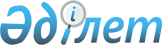 Алматы қаласы әкімдігінің "Алматы қаласы Құрылыс басқармасы" коммуналдық мемлекеттік мекемесі туралы Ережені бекіту туралы" 2014 жылғы 24 қазандағы № 4/874 қаулысының күші жойылды деп тану туралыАлматы қаласы әкімдігінің 2019 жылғы 26 наурыздағы № 1/194 қаулысы. Алматы қаласы Әділет департаментінде 2019 жылғы 28 наурызда № 1534 болып тіркелді
      Қазақстан Республикасының 2016 жылғы 6 сәуірдегі "Құқықтық актілер туралы" Заңына сәйкес, Алматы қаласының әкімдігі ҚАУЛЫ ЕТЕДІ:
      1. Алматы қаласы әкімдігінің "Алматы қаласы Құрылыс басқармасы" коммуналдық мемлекеттік мекемесі туралы Ережені бекіту туралы" 2014 жылғы 24 қазандағы № 4/874 (Нормативтік құқықтық актілерді мемлекеттік тіркеу тізілімінде № 1099 болып тіркелген, 2014 жылғы 27 қарашада "Алматы ақшамы" және "Вечерний Алматы" газеттерінде жарияланған) қаулысының  күші жойылды деп танылсын.
      2. "Алматы қаласы Жайлы қалалық орта басқармасы" коммуналдық мемлекеттік мекемесі Қазақстан Республикасының заңнамасымен белгіленген тәртіпте осы қаулыны әділет органдарында мемлекеттік тіркеуді, кейіннен мерзімді баспа басылымдарында, Қазақстан Республикасы нормативтік құқықтық актілерінің эталондық бақылау банкінде ресми жариялауды және Алматы қаласы әкімдігінің интернет-ресурсында орналастыруды қамтамасыз етсін.
      3. Осы қаулының орындалуын бақылау Алматы қаласы әкімінің орынбасары С. Мәкежановқа жүктелсін.
      4. Осы қаулы алғаш ресми жарияланған күннен кейін күнтізбелік он күн өткен соң қолданысқа енгізіледі.
					© 2012. Қазақстан Республикасы Әділет министрлігінің «Қазақстан Республикасының Заңнама және құқықтық ақпарат институты» ШЖҚ РМК
				
      Алматы қаласының әкімі

Б. Байбек
